Na podlagi 10. in 12. člena ter v zvezi z 22. členom Zakona o kmetijstvu (Uradni list RS, št. 45/08, 57/12, 90/12 - ZdZPVHVVR in 26/14) izdaja Vlada Republike SlovenijeUredbo o ukrepih za sanacijo in obnovo gozda po naravni nesreči žledu med 30. januarjem in 10. februarjem 2014 iz Programa razvoja podeželja Republike Slovenije za obdobje 2014–2020rni esediloI. SPLOŠNE DOLOČBEčlen(vsebina)Ta uredba ureja izvajanje operacij Odprava škode in obnova gozdov po naravni nesreči ter Ureditev gozdnih vlak, potrebnih za izvedbo sanacije gozdov, ki se izvajajo kot operacije razvoja podeželja v skladu s Programom razvoja podeželja Republike Slovenije za obdobje 2014–2020 za izvajanje:Uredbe (EU) št. 1303/2013 Evropskega parlamenta in Sveta z dne 17. decembra 2013 o skupnih določbah o Evropskem skladu za regionalni razvoj, Evropskem socialnem skladu, Kohezijskem skladu, Evropskem kmetijskem skladu za razvoj podeželja in Evropskem skladu za pomorstvo in ribištvo, o splošnih določbah o Evropskem skladu za regionalni razvoj, Evropskem socialnem skladu, Kohezijskem skladu in Evropskem skladu za pomorstvo in ribištvo ter o razveljavitvi Uredbe Sveta (ES) št. 1083/2006 (UL L št. 347 z dne 20. 12. 2013, str. 320; v nadaljnjem besedilu: Uredba 1303/2013/EU);Uredbe (EU) št. 1305/2013 Evropskega parlamenta in Sveta z dne 17. decembra 2013 o podpori za razvoj podeželja iz Evropskega kmetijskega sklada za razvoj podeželja (EKSRP) in razveljavitvi Uredbe Sveta (ES) št. 1698/2005 (UL L št. 347 z dne 20. 12. 2013, str. 487), zadnjič spremenjene z Delegirano uredbo Komisije (EU) št. 1378/2014 z dne 17. oktobra 2014 o spremembi priloge I k Uredbi (EU) št. 1305/2013 Evropskega parlamenta in Sveta ter prilog II in III k Uredbi (EU) št. 1307/2013 Evropskega parlamenta in Sveta (UL L št. 367 z dne 23. 12. 2014, str. 16), (v nadaljnjem besedilu: Uredba 1305/2013/EU); Uredbe (EU) št. 1306/2013 Evropskega parlamenta in Sveta z dne 17. decembra 2013 o financiranju, upravljanju in spremljanju skupne kmetijske politike in razveljavitvi uredb Sveta (EGS) št. 352/78, (ES) št. 165/94, (ES) št. 2799/98, (EC) No 814/2000, (ES) št. 1290/2005 in (ES) št. 485/2008 (UL L št. 347 z dne 20. 12. 2013, str. 549), zadnjič spremenjene z Uredbo (EU) št. 1310/2013 Evropskega parlamenta in Sveta z dne 17. decembra 2013 o določitvi nekaterih prehodnih določb glede podpore za razvoj podeželja iz Evropskega kmetijskega sklada za razvoj podeželja (EKSRP), o spremembi Uredbe (EU) št. 1305/2013 Evropskega parlamenta in Sveta glede sredstev in njihove razdelitve za leto 2014 in o spremembi Uredbe Sveta (ES) št. 73/2009 in uredb (EU) št. 1307/2013, (EU) št. 1306/2013 in (EU) št. 1308/2013 Evropskega parlamenta in Sveta v zvezi z njihovo uporabo v letu 2014 (UL L št. 347 z dne 20. 12. 2013, str. 865), (v nadaljnjem besedilu: Uredba 1306/2013/EU);Delegirane uredbe Komisije (EU) št. 907/2014 z dne 11. marca 2014 o dopolnitvi Uredbe (EU) št. 1306/2013 Evropskega parlamenta in Sveta v zvezi s plačilnimi agencijami in ostalimi organi, finančnim upravljanjem, potrditvijo obračunov, varščinami in uporabo eura (UL L št. 255 z dne 28. 8. 2014, str. 18), zadnjič popravljene s Popravkom Delegirane uredbe Komisije (EU) št. 907/2014 z dne 11. marca 2014 o dopolnitvi Uredbe (EU) št. 1306/2013 Evropskega parlamenta in Sveta v zvezi s plačilnimi agencijami in ostalimi organi, finančnim upravljanjem, potrditvijo obračunov, varščinami in uporabo eura (UL L št. 271 z dne 12. 9. 2014, str. 102), (v nadaljnjem besedilu: Uredba 907/2014/EU);Delegirane uredbe Komisije (EU) št. 640/2014 z dne 11. marca 2014 o dopolnitvi Uredbe (EU) št. 1306/2013 Evropskega parlamenta in Sveta glede integriranega administrativnega in kontrolnega sistema, pogojev za vrnitev ali ukinitev plačil in za upravne kazni, ki se uporabljajo za neposredna plačila, podporo za razvoj podeželja in navzkrižno skladnost (UL L št. 181 z dne 20. 6. 2014, str. 48; v nadaljnjem besedilu: Uredba 640/2014/EU);Uredbe Komisije (ES) št. 702/2014 z dne 25. junija 2014 o razglasitvi nekaterih vrst pomoči v kmetijskem in gozdarskem sektorju ter na podeželju za združljive z notranjim trgom z uporabo členov 107 in 108 Pogodbe o delovanju Evropske unije (UL L št. 193 z dne 1. 7. 2014, str. 1; v nadaljnjem besedilu: Uredba 702/2014/EU);Izvedbene Uredbe Komisije (EU) št. 808/2014 z dne 17. julija 2014 o določitvi pravili za uporabo Uredbe (EU) št. 1305/2013 Evropskega parlamenta in Sveta o podpori za razvoj podeželja iz Evropskega kmetijskega sklada za razvoj podeželja (EKSRP) (UL L št. 227 z dne 31. 7. 2014, str. 18; v nadaljnjem besedilu: Uredba 808/2014/EU);Izvedbene Uredbe Komisije (EU) št. 809/2014 z dne 17. julija 2014 o pravilih za uporabo Uredbe (EU) št. 1306/2013 Evropskega parlamenta in Sveta v zvezi z integriranim administrativnim in kontrolnim sistemom, ukrepi za razvoj podeželja in navzkrižno skladnostjo (UL L št. 227 z dne 31. 7. 2014, str. 69; v nadaljnjem besedilu: Uredba 809/2014/EU);Izvedbene Uredbe Komisije (EU) št. 908/2014 z dne 6. avgusta 2014 o pravilih za uporabo Uredbe (EU) št. 1306/2013 Evropskega parlamenta in Sveta v zvezi s plačilnimi agencijami in drugimi organi, finančnim upravljanjem, potrjevanjem obračunov, pravili o kontrolah, varščinami in preglednostjo (UL L št. 255 z dne 28. 8. 2014, str. 59; v nadaljnjem besedilu: Uredba 908/2014/EU).Program razvoja podeželja Republike Slovenije za obdobje 2014–2020 (v nadaljnjem besedilu: PRP 2014 – 2020), potrjen z Izvedbenim sklepom Komisije z dne 13. februarja 2015 o odobritvi programa razvoja podeželja Republike Slovenije za podporo iz Evropskega kmetijskega sklada za razvoj podeželja, št. CCI 2014 SI 06 RDNP 001, je dostopen na spletnih straneh Ministrstva za kmetijstvo, gozdarstvo in prehrano (v nadaljnjem besedilu: MKGP) in na spletni strani Programa razvoja podeželja (www.program-podezelja.si), (v nadaljnjem besedilu: spletna stran Programa razvoja podeželja).člen(pomen izrazov)Izrazi, uporabljeni v tej uredbi, pomenijo:datum dodelitve pomoči iz 29. točke 2. člena Uredbe 702/2014/EU je datum pravnomočnosti odločbe o dodelitvi sredstev po tej uredbi;krčitev gozda pomeni krčitev gozda, kot to določa 13. točka 3. člena Zakona o gozdovih Uradni list RS, št. 30/93, 56/99 – ZON, 67/02, 110/02 – ZGO-1, 115/06 – ORZG40, 110/07, 106/10, 63/13, 101/13 – ZDavNepr, 17/14 in 24/15), (v nadaljnjem besedilu: ZG);načrt sanacije gozdov je Načrt sanacije gozdov poškodovanih v žledolomu od 30. januarja do 10. februarja 2014 z dne 10. aprila 2014, zadnjič spremenjen dne 23. junija 2014, ki ga je pripravil Zavod za gozdove Slovenije (v nadaljnjem besedilu: ZGS) v skladu s predpisi, ki urejajo varstvo gozdov, in je objavljen na spletni strani ZGS;podjetje v težavah je podjetje iz 14. točke 2. člena Uredbe 702/2014/EU;poligon je grafični izris površine gozda enega lastnika, ki ga pripravi ZGS in vodi se v elektronski obliki, njegova površina v enem kosu lahko znaša minimalno 0,1 hektara. člen(organi PRP 2014-2020)Organi PRP 2014–2020 iz drugega odstavka 65. člena Uredbe 1305/2013/EU so:-	organ upravljanja PRP 2014–2020;-	akreditirana plačilna agencija in-	certifikacijski organ.Organ upravljanja PRP 2014-2020 (v nadaljnjem besedilu: OU) iz prve alineje prejšnjega odstavka je MKGP. OU je v skladu s 66. členom Uredbe 1305/2013/EU odgovoren za uspešno, učinkovito in pravilno upravljanje in izvajanje PRP 2014–2020.Akreditirana plačilna agencija iz druge alineje prvega odstavka tega člena je Agencija Republike Slovenije za kmetijske trge in razvoj podeželja (nadaljnjem besedilu: ARSKTRP). ARSKTRP je v skladu s 7. členom Uredbe 1306/2013/EU odgovorna za upravljanje in kontrolo odhodkov Evropskega kmetijskega sklada za razvoj podeželja ter izvaja del nalog, ki se nanašajo na izvajanje ukrepov razvoja podeželja iz te uredbe: zagotovi beleženje, vzdrževanje, vodenje ter sporočanje podatkov v povezavi z izvajanjem podukrepov, preverja izpolnjevanje pogojev za upravičenost operacij pred izdajo odločbe o odobritvi operacije, izdaja odločbe in sklepe upravičencem, vodi upravne postopke, odloča o spremembah operacij ter izvaja javne razpise.Certifikacijski organ iz tretje alineje prvega odstavka tega člena je Urad Republike Slovenije za nadzor proračuna, ki je organ v sestavi Ministrstva za finance. Certifikacijski organ opravlja certificiranje oziroma revidiranje porabe proračunskih sredstev.člen(vrste operacij)S to uredbo se v okviru ukrepa Naložbe v razvoj gozdnih območij in izboljšanje sposobnosti gozdov za preživetje, podukrepa Preprečevanje in odprava škode v gozdovih zaradi gozdnih požarov ter naravnih nesreč in katastrofičnih dogodkov iz 24. člena Uredbe 1305/2013/EU, ureja izvajanje naslednjih operacij:  Odprava škode in obnova gozdov po naravni nesreči terUreditev gozdnih vlak, potrebnih za izvedbo sanacije gozdov.   II. OPERACIJEODPRAVA ŠKODE IN OBNOVA GOZDOV PO NARAVNI NESREČIčlen(namen podpore)Podpora v okviru operacije Odprava škode in obnova gozda po naravni nesreči je namenjena naslednjim aktivnostim:Nakup sadik gozdnega drevja ter potrebnega materiala za zaščito sadik pred divjadjo in Dela odprave škode in obnove gozda, ki so: nega obnovljenih površin;nega poškodovanega mladovja in tanjših drogovnjakov;obnova s sadnjo;zaščita mladja na obnovljenih površinah;priprava površin za obnovo gozda;odstranitev podrtega drevja iz varovalnih gozdov invzpostavljanju gozdne higiene.1.1 Nakup sadik gozdnega drevja ter potrebnega materiala za zaščito sadik pred divjadjočlen(upravičenec)Upravičenec za aktivnost Nakup sadik gozdnega drevja ter potrebnega materiala za zaščito sadik pred divjadjo je ZGS.člen(upravičeni stroški)Upravičeni stroški v okviru aktivnosti Nakup sadik gozdnega drevja ter potrebnega materiala za zaščito sadik pred divjadjo so v skladu s točko (d) petega odstavka 34. člena Uredbe 702/2014/EU stroški nakupa sadik gozdnih drevesnih vrst ter potrebnega materiala za zaščito sadik pred divjadjo za namen obnove gozdov, poškodovanih v žledolomu.Upravičeni stroški po tem členu so stroški, ki so nastali po objavi te uredbe in izvedbi javnega naročila v skladu s prvo točko 8. člena te uredbe, in so skladni s točko (a) osmega odstavka 34. člena Uredbe 702/2014/EU.Do podpore po tem členu niso upravičeni naslednji stroški:obresti na dolgove;strošek priprave vloge; nakup rabljenega materiala.člen(pogoji za dodelitev sredstev)Pogoji za dodelitev sredstev za aktivnost Nakup sadik gozdnega drevja ter potrebnega materiala za zaščito sadik, ki morajo biti izpolnjeni ob oddaji vloge, so:da mora upravičenec izbrati dobavitelja sadik gozdnega drevja in materiala za zaščito sadik v skladu s predpisi, ki urejajo javno naročanje; da se izvede nakup sadik gozdnega drevja in materiala za zaščito sadik samo za sadnjo sadik gozdnega drevja ter zaščito mladja na obnovljenih površinah, ki so določena z načrtom sanacije gozdov; da je bila lastnikom gozdov za dela odprave škode in obnove gozda iz 2. točke 5. člena te uredbe na podlagi gozdnogojitvenega načrta izdana odločba ZGS, v skladu s 17. ali 29. členom ZG;da je lastnik gozda prevzel sadike gozdnega drevja ter material za zaščito sadik od ZGS ter podpisal Potrdilo o prejemu materialov - sadik iz priloge 1, ki je sestavni del te uredbe;da je bil po izvedenih delih s strani ZGS narejen prevzem in obračun izvedenih del ter izdelan Zapisnik o prevzemu in izplačilu izvedenih del iz priloge 2, ki je sestavni del te uredbe.člen(postopek za dodelitev sredstev)Upravičenec vloži vlogo na podlagi te uredbe za dodelitev sredstev za aktivnost Nakup sadik gozdnega drevja ter potrebnega materiala za zaščito sadik ARSKTRP v treh časovnih obdobjih, in sicer od 1.1. do 31.1., od 1.7. do 30.7. ter od 1.10 do 31.10. v posameznem koledarskem letu. V posameznem obdobju iz prejšnjega odstavka lahko upravičenec vloži le eno vlogo.Vlogo je treba poslati priporočeno po pošti, na naslov: Agencija Republike Slovenije za kmetijske trge in razvoj podeželja, Dunajska 160, 1000 Ljubljana, ali oddati v vložišču ARSKTRP.Vlogo sestavljajo prijavni obrazec iz priloge 3, ki je sestavni del te uredbe, ter naslednje priloge:kopija celotne dokumentacije postopka izbire dobavitelja sadik gozdnega drevja ter materiala za zaščito sadik po predpisu, ki ureja javno naročanje, s potrdilom, da je kopija enaka originalu;originalni izvodi računov ali overjene fotokopije računov za nabavljene sadike gozdnega drevja ter potrebnega materiala za zaščito sadik pred divjadjo;originalna dokazila o plačilu računov ali overjena fotokopija dokazil o plačilu računov;odločbe ZGS za izvedena dela iz 3. točke prejšnjega člena;potrdila o prejemu materialov - sadik iz 4. točke prejšnjega člena (pdf format);zapisniki o prevzemu in izplačilu izvedenih del iz 5. točke prejšnjega člena (pdf format); izjave lastnikov gozdov o prejetih sredstvih iz priloge 9, ki je sestavni del te uredbe;preglednica o oddanem materialu in sadikah iz priloge 4, ki je sestavni del te uredbe. Upravičenec priloži priloge iz pete, šeste in osme alineje prejšnjega odstavka v elektronski obliki na priloženem elektronskem nosilcu. Če je vloga nepopolna ali nerazumljiva, ARSKTRP upravičenca pozove k odpravi pomanjkljivosti. Rok za dopolnitev vloge je 15 dni od dneva vročitve poziva k dopolnitvi. Za datum in čas prejema dopolnitve vloge se štejeta datum in čas (ura, minuta) oddaje pri izvajalcu poštnih storitev ali oddaje v vložišču ARSKTRP.ARSKTRP pri popolni vlogi preveri izpolnjevanje pogojev iz 8., 26. in 27. člena te uredbe. Sredstva se upravičencu do sredstev odobrijo z odločbo ARSKTRP o pravici do sredstev. Na podlagi odločbe iz prejšnjega odstavka, s katero se odobrijo sredstva, se sredstva izplačajo na transakcijski račun upravičenca do sredstev. člen(finančne določbe)Stopnja javne podpore za aktivnost Nakup sadik gozdnega drevja ter potrebnega materiala za zaščito sadik pred divjadjo je 100 odstotkov upravičenih stroškov v skladu z dvanajstim odstavkom 34. člena Uredbe 702/2014/EU.Upravičenec iz 6. člena te uredbe, po izvedenem postopku javnega naročila iz 1. točke 8. člena te uredbe, zagotovi plačilo računa za sadike gozdnega drevja ter potrebnega materiala za zaščito sadik pred divjadjo iz proračunske postavke 140022 Program razvoja podeželja – 14–20 – slovenska udeležba.Upravičenec do sredstev transferira sredstva, prejeta v skladu s prejšnjim členom, na proračunsko postavko 140022 Program razvoja podeželja – 14–20 – slovenska udeležba.1.2 Dela odprave škode in obnove gozdačlen(upravičenci)Upravičenci za aktivnost Dela odprave škode in obnove gozda so fizične in pravne osebe, ki so lastniki gozdov.Če je posamezna gozdna parcela v solastnini, je za vložitev vloge potrebno soglasje solastnikov, katerih deleži predstavljajo več kot 50 odstotkov vseh deležev. Kot dokazilo za soglasje se šteje ustrezno število overjenih soglasij. člen(opis upravičenih dejavnosti)Do podpore za aktivnost Dela odprave škode in obnove gozda so upravičena dela, ki so izvedena na način, določen v prilogi 5, ki je sestavni del te uredbe.člen(upravičeni stroški)Upravičeni stroški v okviru aktivnosti Dela odprave škode in obnove gozda so določeni v prilogi 6, ki je sestavni del te uredbe, in se priznajo na enoto dela v vrednosti, skladno s to prilogo in skladno s točko (d) petega odstavka 34. člena Uredbe 702/2014/EU.Upravičeni stroški po tem členu so stroški, ki so nastali od 30. januarja 2014 in so skladni s točko (a) osmega odstavka 34. člena Uredbe 702/2014/EU.Strošek priprave vloge ni upravičen strošek po tem členu.člen(pogoji za dodelitev sredstev)Pogoji za dodelitev sredstev za aktivnost Dela odprave škode in obnove gozda, ki morajo biti izpolnjeni ob oddaji vloge, so: da se dela odprave škode in obnove gozda iz 2. točke 5. člena te uredbe izvede v skladu z načrtom sanacije gozdov na območju, ki je opredeljen v omenjenem načrtu; da je bila upravičencem za dela odprave škode in obnove gozda iz 2. točke 5. člena te uredbe na podlagi gozdnogojitvenega načrta izdana odločba ZGS, v skladu s 17. ali 29. členom ZG ali 19. členom Zakona o ukrepih za odpravo posledic žleda med 30. januarjem in 10. februarjem (Uradni list RS, št. 17/14; v nadaljnjem besedilu: interventni zakon);da so dela odprave škode in obnove gozda iz 2. točke 5. člena te uredbe opravljena kot to določa priloga 5, ki je sestavni del te uredbe;da je bil po izvedenih delih iz odločbe iz prejšnje točke, s strani ZGS narejen prevzem in obračun izvedenih del, izvedena meritev površine, ki je prevzeta, ter izdelan Zapisnik o prevzemu in izplačilu izvedenih del iz priloge 2 te uredbe;da je upravičenec po opravljenih delih Priprava površin za obnovo, Odstranitev podrtega drevja iz varovalnih gozdov ter Nega poškodovanega mladovja in tanjših drogovnjakov uredil sečišče, kot to določa 10. člen Pravilnika o izvajanju sečnje, ravnanju s sečnimi ostanki, spravilu in zlaganju gozdnih lesnih sortimentov (Uradni list RS, št. 55/94, 95/04, 110/08 in 83/13);člen(postopek za dodelitev sredstev)Upravičenec do sredstev iz 11. člena te uredbe vloži vlogo na ARSKTRP na podlagi te uredbe v treh časovnih obdobjih, in sicer od 1.1. do 31.1., od 1.7. do 30.7. ter od 1.10. do 31.10. v posameznem koledarskem letu. Upravičenec do sredstev se mora pred elektronsko vložitvijo vloge registrirati na ARSKTRP.Za elektronsko izpolnjevanje in elektronsko vložitev vloge ARSKTRP vzpostavi spletno vstopno mesto na naslovu: http://e-kmetija.gov.si, prek katerega se upravičenec ali njegov pooblaščenec z uporabo varnega elektronskega podpisa s kvalificiranim digitalnim potrdilom prijavi v informacijski sistem ARSKTRP. Upravičenec ali njegov pooblaščenec izvede elektronski vnos.Vlogo sestavljajo elektronski prijavni obrazec iz priloge 7, ki je sestavni del te uredbe, ter naslednje priloge:odločba ZGS za izvedena dela iz 2. točke prejšnjega člena;zapisnik o prevzemu in izplačilu izvedenih del iz 4. točke prejšnjega člena; overjena soglasja solastnikov (če je gozdna parcela v solastnini) na obrazcu iz priloge 7, ki je sestavni del te uredbe;pisno pooblastilo za zastopanje, če upravičenca zastopa pooblaščenec, in izjava lastnika gozda o prejetih sredstvih iz priloge 9, ki je sestavni del te uredbe.Podatke o poligonu za upravičeno površino, ki je sestavni del Zapisnika o prevzemu in izplačilu izvedenih del iz priloge 2 te uredbe, pridobi ARSKTRP od ZGS po uradni dolžnosti. Vlogo je treba vnesti v elektronski sistem in natisnjeni prijavni obrazec z izpisom identifikacijske kode skupaj s prilogami poslati priporočeno po pošti na naslov: Agencija Republike Slovenije za kmetijske trge in razvoj podeželja, Dunajska cesta 160, 1000 Ljubljana, ali oddati v vložišču ARSKTRP.Na ovojnici morajo biti razvidni datum in čas (ura, minuta) oddaje vloge, ki ju označi izvajalec poštnih storitev oziroma vložišče ARSKTRP ter naslov upravičenca do sredstev.Če je vloga nepopolna, ARSKTRP upravičenca do sredstev pozove k odpravi pomanjkljivosti. Rok za dopolnitev vloge je 15 dni od dneva vročitve poziva k dopolnitvi. Za datum in čas prejema dopolnitve vloge se štejeta datum in čas (ura, minuta) oddaje pri izvajalcu poštnih storitev ali oddaje v vložišču ARSKTRP. Po prejemu dopolnitve se vloga ponovno pregleda.Če je vloga popolna, vendar je vsebinsko nerazumljiva, ARSKTRP upravičenca do sredstev v roku dveh mesecev od prejema popolne vloge pozove na razjasnitev. Rok za razjasnitev vloge je 15 dni od dneva vročitve poziva k razjasnitvi. Za datum in čas prejema razjasnitve vloge se štejeta datum in čas (ura, minuta) oddaje pri izvajalcu poštnih storitev ali oddaje v vložišču ARSKTRP. Po prejemu razjasnitve se vloga  ponovno pregleda. ARSKTRP pri popolni vlogi preveri izpolnjevanje pogojev iz 14., 26. in 27. člena te uredbe. Sredstva se upravičencu odobrijo z odločbo ARSKTRP o pravici do sredstev.  Na podlagi odločbe iz prejšnjega odstavka, s katero se odobrijo sredstva, se sredstva izplačajo na transakcijski račun upravičenca. člen(finančne določbe)Stopnje podpore za aktivnost Dela odprave škode in obnove gozda so v skladu z dvanajstim odstavkom 34. člena Uredbe 702/2014/EU in so odvisne od stopenj poudarjenosti ekoloških in socialnih funkcij gozda in so prikazane v Preglednici stopenj podpore za dela odprave škode in obnove gozda iz priloge 6, ki je sestavni del te uredbe. Stopnje poudarjenosti ekoloških in socialnih funkcij gozda so opredeljene v gozdnogospodarskih načrtih gozdnogospodarskih enot. Stopnja funkcije na objektu se upošteva po večinskem kriteriju na prevzeti površini.Priznane vrednosti na enoto za posamezna dela odprave škode in obnove gozda v okviru aktivnosti Dela odprave škode in obnove gozda, so določene v prilogi 6, ki je sestavni te uredbe.UREDITEV GOZDNIH VLAK, POTREBNIH ZA IZVEDBO SANACIJE GOZDOV člen(namen podpore)Podpora v okviru operacije Ureditev gozdnih vlak, potrebnih za izvedbo sanacije gozdov, je namenjena naložbam v gradnjo, rekonstrukcijo in pripravo gozdnih vlak, ki so potrebne za izvedbo sanacije gozdov, poškodovanih v naravni nesreči, žledolomu.Naložbe iz prejšnjega odstavka se izvedejo v skladu z načrtom sanacije gozdov. člen(upravičenci)Upravičenci za operacijo Ureditev gozdnih vlak, potrebnih za izvedbo sanacije gozdov, so fizične in pravne osebe, ki so lastniki gozdov.Upravičenci so tudi druge fizične in pravne osebe, ki so lastniki gozdov, in imajo za ureditev gozdne vlake pridobljeno soglasje lastnikov zemljišč, na katerih se izvede ureditev gozdne vlake.člen(upravičeni stroški)Upravičeni stroški v okviru operacije Ureditev gozdnih vlak, potrebnih za izvedbo sanacije gozdov,  v skladu s točko (d) petega odstavka 34. člena Uredbe 702/2014/EU, so:stroški gradnje, rekonstrukcije ali priprave gozdne vlake in pripadajoče opreme;prispevek v naravi v skladu z 69. členom Uredbe 1303/2013/EU kot lastno delo upravičenca, ki ga neodvisno oceni ZGS;splošni stroški v zvezi z izdatki iz 1. in 2. točke tega odstavka, ki so neposredno povezani s pripravo in izvedbo naložbe, kot so zlasti plačila za storitve arhitektov, inženirjev in svetovalcev, stroški pridobitve gradbene, projektne ali tehnične dokumentacije ter plačila v zvezi s pridobitvijo presoje vplivov na okolje.Kadar gre za prispevek v naravi v obliki lastnega dela upravičenca, morajo biti izpolnjeni naslednji pogoji:javna podpora plačana operaciji, ki vključuje prispevke v naravi, ne presega skupnih upravičenih stroškov brez prispevkov v naravi ob zaključku operacije;vrednost, pripisana prispevkom v naravi, ne presega splošno priznanih vrednosti le teh na zadevnem trgu;vrednost prispevka in njegovo izročitev je mogoče neodvisno oceniti in preveriti;vrednost neplačanega dela se opredeli ob upoštevanju preverjenega porabljenega časa ter stopnje nadomestila za enakovredno delo.Priznajo se samo tisti upravičeni stroški iz prvega odstavka tega člena, ki so določeni v Katalogu stroškov in najvišjih priznanih vrednosti iz 24. člena te uredbe.  Upravičeni stroški po tem členu so stroški, ki so nastali od 30. januarja 2014 in so skladni s točko (a) osmega odstavka 34. člena Uredbe 702/2014/EU.Do podpore niso upravičeni naslednji stroški:obresti na dolgove;davek na dodano vrednost (DDV), razen če ni izterljiv na podlagi nacionalne zakonodaje o DDV;strošek priprave vloge na javni razpis;stroški arheoloških izkopavanj in arheološkega nadzora;nakup zemljišč innakup rabljene opreme.člen(pogoji za dodelitev sredstev)Pogoji za dodelitev sredstev za operacijo Ureditev gozdnih vlak, potrebnih za izvedbo sanacije gozdov, ki morajo biti izpolnjeni ob oddaji vloge, so: da so gozdne vlake opredeljene z načrtom sanacije gozdov;da so gozdne vlake opredeljene v tehnološkem delu gozdnogojitvenega načrta, ki je ažuriran na podlagi načrta sanacije gozdov;da je bila upravičencem izdana odločba ZGS v skladu s 17. ali 29. členom ZG ali 19. členom interventnega zakona;da so, v skladu s sedmim odstavkom 37. člena ZG, pridobljena overjena soglasja lastnikov gozdov, ki imajo v lasti več kot tri četrtine površin zemljišč na trasi gozdne vlake;da so na posamezni gozdni parceli, preko katere poteka trasa gozdne vlake in je v solastnini, pridobljena overjena soglasja solastnikov, katerih deleži predstavljajo več kot 50 odstotkov vseh deležev;da je za gozdno vlako pridobljeno soglasje ZGS v skladu s 18. členom interventnega zakona;da je za ureditev gozdne vlake izdelan elaborat vlak v skladu s Pravilnikom o gozdnih prometnicah (Uradni list RS, št. 4/09);da je gozdna vlaka zaključena in prevzeta s strani ZGS ter izpolnjen Prevzemni obrazec za gradbena dela na gozdni vlaki iz priloge 10, ki je sestavni del te uredbe;da je na območjih Natura 2000 izdano pozitivno naravovarstveno soglasje v skladu s 105. členom Zakona o ohranjanju narave (Uradni list RS, št. 96/04 - uradno prečiščeno besedilo, 61/06 - ZDru-1, 8/10 - ZSKZ-B in 46/14) oziroma pozitivno mnenje v okviru postopka po 44. členu Pravilnika o presoji sprejemljivosti vplivov izvedbe planov in posegov v naravo na varovana območja (Uradni list RS, št. 130/04, 53/06, 38/10 in 3/11) v okviru posegov v naravo;če je upravičenec občina ali združenje občin, mora biti ureditev gozdne vlake del občinskega razvojnega programa.člen(postopek za dodelitev sredstev)Sredstva v okviru operacije Ureditev gozdnih vlak, potrebnih za izvedbo sanacije gozdov, se upravičencem dodelijo z javnim razpisom iz 22. člena te uredbe.Upravičenec se mora pred elektronsko vložitvijo vloge registrirati na ARSKTRP.Za elektronsko izpolnjevanje in elektronsko vložitev vloge ARSKTRP vzpostavi spletno vstopno mesto na naslovu: http://e-kmetija.gov.si, prek katerega se upravičenec ali njegov pooblaščenec za elektronsko vložitev z uporabo varnega elektronskega podpisa s kvalificiranim digitalnim potrdilom prijavi v informacijski sistem ARSKTRP. Upravičenec ali njegov pooblaščenec izvede elektronski vnos.Vlogo sestavljajo prijavni obrazec, predpisan z javnim razpisom, in naslednje priloge: fotokopija tehnološkega dela gozdnogojitvenega načrta iz 2. točke prejšnjega člena; overjena soglasja lastnikov gozda iz 4. točke prejšnjega člena;overjena soglasja solastnikov na gozdni parceli iz 5. točke prejšnjega člena;pisno pooblastilo za zastopanje, če upravičenca zastopa pooblaščenec;elaborat vlak iz 7. točke prejšnjega člena;prevzemni obrazec za gradbena dela na gozdni vlaki iz 8. točke prejšnjega člena; originalni izvodi računov ali overjene fotokopije računov, ki morajo biti sestavljeni iz enakih postavk kot prevzem gradbenih del na gozdni vlaki;originalna dokazila o plačilu računov ali overjena fotokopija dokazil o plačilu računov; potrdilo ZGS o opravljenem lastnem delu (če ga upravičenec uveljavlja);kopija celotne dokumentacije postopka izbire dobavitelja po predpisu, ki ureja javno naročanje, s potrdilom, da je kopija enaka originalu, kadar gre za upravičenca, ki se v skladu s predpisi, ki urejajo javno naročanje, šteje za naročnika; izjavo lastnika gozda o prejetih sredstvih iz priloge 9 te uredbe;odločba ZGS iz 3. točke prejšnjega člena;soglasje ZGS iz 6. točke prejšnjega člena inpozitivno Naravovarstveno soglasje oziroma pozitivno mnenje v okviru posegov v naravo,  če gozdna vlaka leži na območju Natura 2000 iz 9. točke prejšnjega člena.Obvezne priloge, ki jih mora upravičenec priložiti k vlogi na javni razpis in brez katerih se skladno z 52. členom Zakona o kmetijstvu (Uradni list RS, št. 45/08, 57/12, 90/12 - ZdZPVHVVR in 26/14; v nadaljnjem besedilu: Zakon o kmetijstvu) vloga na javni razpis zavrže brez pozivanja na dopolnitev, so priloge iz prve do enajste alineje prejšnjega odstavka.Pred vložitvijo vloge mora biti projekt zaključen in vsi računi plačani.  Računi in druga dokazila morajo biti predloženi v slovenskem jeziku in se morajo glasiti na upravičenca. Če so dokazila v tujem jeziku, mora biti priložen prevod. Vloge je treba vnesti v elektronski sistem in natisnjeni prijavni obrazec z izpisom identifikacijske kode skupaj s prilogami poslati priporočeno po pošti na naslov Agencija Republike Slovenije za kmetijske trge in razvoj podeželja, Dunajska cesta 160, 1000 Ljubljana, ali oddati v vložišču ARSKTRP.O vlogi iz tega člena ARSKTRP odloči z odločbo o pravici do sredstev.  Na podlagi odločbe iz prejšnjega odstavka, s katero se odobrijo sredstva, se sredstva izplačajo na transakcijski račun upravičenca.člen(javni razpis)Sredstva v okviru operacije Ureditev gozdnih vlak, potrebnih za izvedbo sanacije gozdov, se upravičencem dodelijo z odprtim javnim razpisom. Javne razpise objavi MKGP v Uradnem listu Republike Slovenije.Upravičenci lahko vloge vlagajo od datuma, določenega v javnem razpisu, do datuma zaprtja javnega razpisa. Zaprtje javnega razpisa objavi MKGP na spletni strani MKGP in Programa razvoja podeželja. Postopke za dodelitev in izplačila sredstev izvede ARSKTRP.V javnih razpisih so podrobneje opredeljeni višina razpisanih sredstev, kar lahko vključuje tudi porazdelitev sredstev po posameznih kohezijskih regijah, upravičenci, upravičeni in neupravičeni stroški, pogoji za izplačilo sredstev ter postopki za vložitev vloge.Za priloge, ki jih je treba priložiti k vlogi na posamezen javni razpis, med katere lahko sodijo tudi različna dokazila, se lahko v javnem razpisu določi obdobje veljavnosti, če obdobje veljavnosti ni predpisano z drugimi predpisi.Število vlog, ki jih lahko upravičenec vloži na posamezen javni razpis, se določi v javnem razpisu.člen (obravnava vlog na javnem razpisu)Odpiranje vlog na javni razpis ni javno. ARSKTRP odpira in obravnava vloge na javni razpis ter zahteva odpravo pomanjkljivosti po vrstnem redu oddaje vlog na javni razpis.Vloge na javni razpis se ločeno uvrščajo na sezname prejetih in popolnih vlog na javni razpis.Po odprtju vloge na javni razpis se preveri njena popolnost v skladu z 52. členom Zakona o kmetijstvu. Če je vloga nepopolna, ARSKTRP upravičenca do sredstev pozove k odpravi pomanjkljivosti. Rok za dopolnitev vloge na javni razpis je 15 dni od dneva vročitve poziva k dopolnitvi. Za datum in čas prejema dopolnitve vloge se štejeta datum in čas (ura, minuta) oddaje na pošti ali oddaje v vložišču ARSKTRP. Po prejemu dopolnjene vloge na javni razpis na ARSKTRP se dopolnjena vloga na javni razpis ponovno pregleda.Popolna vloga na javni razpis se po vrstnem redu uvrsti na konec seznama popolnih vlog na javni razpis in dobi zaporedno številko.Če je vloga popolna, vendar je vsebinsko nerazumljiva, ARSKTRP upravičenca do sredstev v roku dveh mesecev od prejema popolne vloge pozove na razjasnitev. Rok za razjasnitev vloge na javni razpis je 15 dni od dneva vročitve poziva k razjasnitvi. Za datum in čas prejema razjasnitve vloge se štejeta datum in čas (ura, minuta) oddaje pri izvajalcu poštnih storitev ali oddaje v vložišču ARSKTRP. Po prejemu razjasnitve se vloga na javni razpis ponovno pregleda.Izpolnjevanje pogojev vloge na javni razpis se preverja po vrstnem redu uvrstitve na seznam popolnih vlog na javni razpis. Odobrijo se le tiste vloge na javni razpis, ki izpolnjujejo pogoje iz 20., 26. in 27. člena te uredbe do porabe razpisanih sredstev za posamezni javni razpis.Vloga na javni razpis, ki je popolna in izpolnjuje vstopne pogoje, vendar razpoložljiva sredstva ne zadoščajo za dodelitev sredstev v celoti, se lahko odobri do višine razpoložljivih sredstev, če se upravičenec s tem strinja, sicer se zavrne. Upravičenec mora v roku osmih dni od vročitve obvestila na ARSKTRP poslati izjavo, da se s tem strinja, sicer se šteje, da se ne strinja.Vse vloge na javni razpis, ki so popolne in izpolnjujejo pogoje, vendar razpoložljiva sredstva ne zadoščajo za dodelitev sredstev, se zavrne z odločbo.člen(katalog stroškov in najvišjih priznanih vrednosti)Katalog stroškov in najvišjih priznanih vrednosti se uporablja za operacije na področju gozdne infrastrukture.Upravičencem do sredstev se priznajo le upravičeni stroški, določeni s katalogom iz tega člena, do najvišje priznane vrednosti stroška, določene s tem katalogom.Katalog stroškov in najvišjih priznanih vrednosti določi minister s sklepom in se ga objavi na spletni strani Programa razvoja podeželja.Za upravljanje kataloga stroškov in najvišjih priznanih vrednosti je odgovorno MKGP.člen(finančne določbe)Stopnja javne podpore v okviru operacije Ureditev gozdnih vlak, potrebnih za izvedbo sanacije gozdov je 50 odstotkov upravičenih stroškov, skladno s dvanajstim odstavkom 34. člena Uredbe 702/2014/EU.Najmanjši znesek javne podpore v okviru operacije Ureditev gozdnih vlak, potrebnih za izvedbo sanacije gozdov, je 500 evrov.Upravičenec lahko v celotnem programskem obdobju 2014–2020 iz naslova operacije v okviru operacije Ureditev gozdnih vlak, potrebnih za izvedbo sanacije gozdov, pridobi največ 500.000 EUR javne podpore.III. SKUPNE DOLOČBEčlen(združevanje pomoči)Pomoč po tej uredbi se v okviru istih upravičenih stroškov ne sme združevati z drugimi državnimi pomočmi, če bi bili s združitvijo pomoči preseženi najvišji zneski oziroma intenzivnosti pomoči, določenih z Uredbo 1305/2013/EU in Uredbo 702/2014/EU, ne glede na to, ali se podpora za projekt ali dejavnost v celoti financira iz nacionalnih sredstev ali pa se delno financira iz sredstev Evropske unije, drugih javnih sredstev ter sredstev zasebnih zavarovalnih shem.Pomoč z upravičenimi stroški po tej uredbi, dodeljena na podlagi Uredbe 702/2013/EU, se lahko združuje z vsako drugo državno pomočjo, če se navedeni ukrepi nanašajo na različne upravičene stroške.Pomoč po tej uredbi se ne sme združevati z nobeno pomočjo de minimis v zvezi z istimi upravičenimi stroški, če bi bila s takim združevanjem presežena intenzivnost pomoči ali znesek pomoči, ki sta določena v Uredbi 702/2014/EU.Če je upravičenec po tej uredbi občina, se lastna sredstva sofinanciranja z vidika Evropske Unije ne štejejo za že prejeta javna sredstva Republike Slovenije.člen(upravičenost operacij in stroškov)Do podpore niso upravičene operacije zunaj območja Republike Slovenije.Skladno s točko (a) prvega odstavka 69. člena Uredbe 1303/2013/EU javna podpora projektu, ki vključuje prispevke v naravi, ne sme preseči skupnih upravičenih izdatkov brez prispevkov v naravi ob koncu projekta. To pomeni, da skupni upravičeni izdatki projekta, za katere je bilo opravljeno plačilo v gotovini, podprto z računi ali dokumenti enakovredne dokazne vrednosti, ne smejo biti nižji od prispevka v naravi.Pomoč se v skladu z enajstim odstavkom 34. člena Uredbe 702/2014/EU ne dodeli za izpad dohodka zaradi naravne nesreče, žledoloma.Lastniki gozdov, ki so fizične osebe, po tej uredbi ne smejo biti v osebnem stečaju.Upravičenci, ki so podjetje, po tej uredbi ne smejo biti podjetje v težavah v skladu s 14. točko 2. člena Uredbe 702/2014/EU z izjemo iz točke (b) šestega odstavka 1. člena Uredbe 702/2014/EU.Upravičenci po tej uredbi ne smejo imeti neporavnanih nalogov za izterjavo, izdanih s strani Evropske komisije v skladu s petim odstavkom 1. člena Uredbe 702/2014/EU.člen(obveznosti upravičenca po izplačilu sredstev)V obdobju pet let po izplačilu sredstev iz operacije Odprava škode in obnova gozda po naravni nesreči, gozd znotraj poligona upravičenca, ki je predmet podpore, ne sme biti izkrčen, v skladu s Katalogom kršitev in sankcij iz Priloge 11, ki je sestavni del te uredbe.Sadike gozdnega drevja, katere je prejel lastnik gozda od ZGS, morajo biti zasajene še naslednjih pet let po prejemu.Material za zaščito sadik pred divjadjo, katerega je prejel lastnik gozda od ZGS, se mora uporabljati skladno z namenom še naslednjih pet let po prejemu.Gozdne vlake, ki so predmet podpore v okviru operacije Ureditev vlak, potrebnih za sanacijo gozdov morajo omogočati spravilo lesa s spravilnimi sredstvi še naslednjih pet let po izplačilu sredstev.   Upravičenec mora vso dokumentacijo, ki je bila podlaga za pridobitev sredstev po tej uredbi, hraniti še najmanj pet let od dneva izplačila sredstev.Upravičenec mora omogočiti dostop do dokumentacije o projektu ter omogočiti kontrolo projekta na kraju samem ARSKTRP, MKGP, revizijskemu organu in drugim nadzornim organom Evropske Unije in Republike Slovenije.Upravičenec mora ob začetku prvih aktivnosti označiti vir sofinanciranja, za izvedene aktivnosti na svoji poslovni spletni strani, če ta obstaja, skladno s 13. členom Uredbe 808/2014/EU in navodili, ki so objavljena na spletni strani Programa razvoja podeželja. Upravičenec mora do najmanj pet let po izplačilu sredstev zagotovljati, da je operacija označena.V primeru spremembe lastništva gozdne parcele se obveznosti prenesejo na novega lastnika parcele.člen(javna objava upravičencev)Podatki o upravičencih iz operacij po tej uredbi se objavijo na spletni ARSKTRP, kot to določa 111. člen Uredbe 1306/2013/EU.člen(sankcije za neizpolnjevanje obveznosti)Neizpolnitev ali kršitev obveznosti se sankcionira v skladu z Uredbo 640/2014/EU, Uredbo 809/2014/EU, Uredbo 1306/2013/EU in 57. členom Zakona o kmetijstvu. Podrobnejša določila so opredeljena s Katalogom kršitev in sankcij iz Priloge 11, ki je sestavni del te uredbe.Upravičenec iz 6. člena te uredbe se sankcionira v skladu z 63. členom Uredbe 809/2014/EU.Določba prejšnjega odstavka se ne uporablja v primeru višje sile in izjemnih okoliščin iz 32. člena te uredbe.V primerih kršitev obveznosti, ki zahtevajo vračilo sredstev, ARSKTRP v roku 90 dni od dneva ugotovitve nepravilnosti izda upravičencu odločbo, s katero zahteva vračilo že izplačanih sredstev v proračun Republike Slovenije skupaj z zakonitimi zamudnimi obrestmi.člen(izvedba kontrol)Kontrole se izvajajo skladno z Uredbo 1306/2013/EU, Uredbo 809/2014/EU in Uredbo 908/2014/EU. Za izvajanje kontrol je odgovorna ARSKTRP.MKGP lahko v skladu s prvim odstavkom 66. člena Uredbe 1305/2013/EU preverja pravilnost izvajanja operacij iz te uredbe.člen(višja sila in izjemne okoliščine)Za izvajanje operacij po tej uredbi se priznavajo primeri višje sile in izjemnih okoliščin, kot so opredeljeni v drugem odstavku 2. člena Uredbe 1306/2013/EU. O višji sili ali izjemnih okoliščinah mora upravičenec ali njegova pooblaščena oseba pisno obvestiti ARSKTRP in predložiti ustrezna dokazila v 15 delovnih dneh od dneva, ko je upravičenec oziroma njegova pooblaščena oseba to zmožna storiti.člen(hramba dokumentacije)ARSKTRP mora hraniti evidence o dodeljeni državni pomoči po tej uredbi še najmanj deset let od datuma dodelitve sredstev.člen(finančne določbe)Sredstva po tej uredbi se dodelijo v obliki nepovratnih sredstev.Za celotno programsko obdobje 2014-2020 je izvedbi operacij po tej uredbi namenjenih 20.454.400 eurov javnih sredstev.Sredstva, namenjena za izvajanje operacij po tej uredbi, se zagotovijo iz proračuna MKGP v višini 25 odstotkov in iz sredstev Evropskega kmetijskega sklada za razvoj podeželja v višini 75 odstotkov.IV. KONČNA DOLOČBAčlen(začetek veljavnosti)Ta uredba začne veljati petnajsti dan po objavi v Uradnem listu Republike Slovenije.Št. 007-38/2015Ljubljana, dne …, 2015EVA 2015-2330-0056Vlada Republike Slovenije                                                                                                                           dr. Miroslav Cerar                                                                                                                                          Predsednik Priloga 1: Potrdilo o prejemu materialov - sadikPriloga 2: Zapisnik o prevzemu in izplačilu izvedenih delPrevzem izdelal:________________________                                            Datum: ________________Podpis lastnika oz pooblaščenca: ________________________                Datum: ________________Priloga 3: Prijavni obrazec za aktivnost Nakup sadik gozdnega drevja ter potrebnega materiala za zaščito sadik pred divjadjo_____________________________                                                                 _______________________________________                      Žig                                                                                                                   Podpis odgovorne osebe PRILOGE:Kopija celotne dokumentacije postopka izbire dobavitelja sadik gozdnega drevja ter materiala za zaščito sadik po predpisu, ki ureja javno naročanje, s potrdilom, da je kopija enaka originaluOriginalni izvodi računov ali overjene fotokopije računov za nabavljene sadike gozdnega drevja ter potrebnega materiala za zaščito sadik pred divjadjoOriginalna dokazila o plačilu računov ali overjena fotokopija dokazil o plačilu računovOdločbe Zavoda za gozdove Slovenije za izvedbo sadnje in zaščite gozdnega drevja Potrdila o prejemu materialov – sadik (pdf format)Zapisniki o prevzemu in izplačilu izvedenih del (pdf format)Izjave lastnikov gozdov, o prejetih sredstvihPreglednica o oddanem materialu in sadikahPriloga 4: Preglednica o oddanem materialu in sadikahPODATKI O ODDANEM MATERIALU LASTNIKOM GOZDOVPriloga 5: Način izvedbe del za aktivnost Dela odprave škode in obnove gozda Nega obnovljenih površinNega obnovljenih površin pomeni odstranitev zeliščnega in grmovnega sloja, ki ovira ali onemogoča vznik oziroma rast ciljnih mladih dreves na obnovljenih površinah zaradi posledic žleda. Minimalna površina objekta je 0,1 ha. Odstranjena vegetacija lahko ostane na licu mesta tako, da ne ovira rasti ciljnega mladja. Z nego odstranjujemo zeliščno in grmovno vegetacijo ter plezavke, ki ovirajo, onemogočajo ali ogrožajo normalni razvoj mladovja na obnovljenih površinah. Izvaja se na površinah obnovljenih s sadnjo, setvijo ali v naravnem mladju. Na površinah obnovljenih s sadnjo se okoli posajenih sadik praviloma izvaja obžetev v obliki lijakov. Na nepomlajenih površinah se poreže zeliščno in grmovno plast, ki ovira naravno nasemenitev in vznik drevesnih vrst. Nega se po potrebi izvaja več let zapored enkrat do dvakrat v tekočem letu, odvisno od bujnosti rasti zeliščne in grmovne vegetacije. Ne glede na to se delo obračuna največ enkrat letno.Nega poškodovanega mladovja in tanjših drogovnjakovNega poškodovanega mladovja in tanjših drogovnjakov pomeni odstranjevanje drevesc, ki ovirajo razvoj mladovja in tanjšega drogovnjaka. Minimalna površina zaokroženega objekta je 0,1 ha. Odstranjena vegetacija lahko ostane na licu mesta. Ukrep se izključuje z izvedo priprave površine za obnovo na isti površini. Mladovje in tanjši drogovnjak  gozdu je razvojna faza gozda s srednjim premerom drevja v vladajočem in sovladajočem položaju do  v prsni višini, poškodovanem po žledu, ki ga zaradi poškodb ni potrebno uvesti v obnovo. Posekana drevesa lahko ostanejo neizdelana in nerazrezana v gozdu, v kolikor ne ovirajo rasti. Sveža posekana drevesa iglavcev, ki predstavljajo nevarnost za namnožitev podlubnikov, je treba razrezati oz. izdelati. Poškodovana drevesa, ki ne ovirajo razvoja gozda, lahko ostanejo neposekana v sestoju.Obnova gozda s sadnjo Obnova s sadnjo pomeni saditev sadik gozdnih drevesnih vrst drevja na območju, ki ga je prizadela ujma, z gostoto sadnje od 1.000 do 4.000 sadik/ha. Minimalna površina objekta za sadnjo je 0,1 ha. Zavod za gozdove Slovenije z odločbo določi število in vrstno sestavo sadik. Sajenje sadik se izvaja praviloma na površini, ki je bila v ta namen pripravljena v okviru priprave površine za obnovo gozda. Razporeditev sadik je prilagojena terenu. Način sadnje je prilagojen vzgojnim oblikam sadik. Gozdni reprodukcijski material zagotavlja ZGS.Zaščita mladja na obnovljenih površinahZaščita mladja pred divjadjo na obnovljenih površinah pomeni zaščito pred objedanjem vršnih poganjkov mladja gozdnega drevja ter pred poškodbami na lubju mladih dreves. Ukrepi se nanašajo na zaščito mladovja na obnovljenih površinah zaradi posledic žleda.Individualna zaščita mladja oziroma drevesc s tulci (vključno z izdelavo opornih količkov)  Drevesce se zaščiti s tulci tako, da se ob njem v primerni razdalji zabije en oziroma dva oporna kola, na katera se namesti tulec, s katerim zaščitimo drevesce po navodilih proizvajalca oziroma Zavoda. Dva kola sta nujna le za namestitev tulcev večjega premera (cca ).Tulce lastnikom gozdov dobavi ZGS.Zaščita mladja z ograjo (vključno z izdelavo kolov oziroma škarij) Zaščita mladja z ograjo je ograditev površine za obnovo gozda z namenom zaščite mladovja pred divjadjo. Postavitev žične ograje se opravlja na dva načina: s klasično postavitvijo s pokončnimi opornimi koli ali s škarjasto postavitvijo. Priznana vrednost dela zajema izdelavo kolov, postavitev, napenjanje in učvrstitev mreže ter izdelavo vhoda v ograjeno površino.Upošteva se, da je izvedena zaščita mladja z ograjo:če gre za novograjeno ograjo,če gre za obnovo v žledolomu močno poškodovane ograje, ko je treba zamenjati vsaj ½ dolžine mreže in ½ opornih kolov. Prevzame se obnovljena dolžina ograje.Ograjo in potreben pomožni material za postavitev ograje (razen opornih kolov), zaokroženo na  navzgor, lastnikom gozdov dobavi Zavod.Zaščita mladja oziroma drevesc s premazom vršičkov  Vršičke mladja se premazuje z ustreznim zaščitnim sredstvom. Premaz nanesemo minimalno na zgornji del terminalnega poganjka upoštevajoč navodila proizvajalca sredstva za uporabo. Zavod za gozdove Slovenije z odločbo določi drevesno vrsto, ki se na objektu zaščiti s premazom vršičkov. Upošteva se, da je neka površina zaščitena s premazom vršičkov, če so v tekočem letu vidno premazani vršički drevesc (sadike ali naravno mladje drevesnih vrst), in če so v tekočem letu vidno premazani vršički najmanj 1.000 drevesc na hektar. V primeru, ko premazovanje ni površinsko strnjeno (manj kot 1.000 sadik/ha), se pri izračunu površine upošteva 10 m2/premazano drevesce. Sredstvo za premaz lastnikom gozdov dobavi Zavod.Zaščita mladja oziroma drevesc s količenjem (vključno z izdelavo kolov)Sadika oziroma drevesce se zaščiti s tremi koli, ki jih je treba trdno zabiti v tla okoli sadike v oddaljenosti do  od drevesca, tako da je debelce sadike oziroma drevesca zaščiteno pred drgnjenjem s strani divjadi. Material za zaščito s količenjem (kole) priskrbi lastnik sam. Prevzame se število zaščitenih drevesc s količenjem (kos = zaščiteno drevesce s tremi količki).  Priprava površine za obnovo Priprava površine za obnovo gozda (za naravno obnovo ali za obnovo s sadnjo) pomeni posek ter izdelavo močno poškodovanega drevja (odstranitev vej in krojitev posekanega drevesa) na površini, ki jo je potrebno obnoviti zaradi posledic žledoloma. Upošteva se površine velikosti vsaj 0,1 ha. Posamična močno poškodovana drevesa različnih debelin lahko ostanejo neposekana v gozdu za ohranjanje biotskega ravnovesja in zaradi oblikovanja sestojne mikroklime. Močno poškodovana drevesa so drevesa, ki so izruvana, odlomljena, prelomljena, močno nagnjena ali imajo močno poškodovane krošnje (več kot 1/3 polomljene krošnje pri iglavcih ter več kot 60 % oz. v najbolj poškodovanem območju 80 % poškodovane krošnje pri listavcih).Odstranitev podrtega drevja iz varovalnih gozdovVarovalni gozdovi so gozdovi, ki so kot taki določeni v Uredbi o varovalnih gozdovih in gozdovih s posebnim namenom (Uradni list RS, št. 88/05 in nasl.). Odstranitev podrtega drevja iz varovalnih gozdov pomeni posek in odstranitev poškodovanega drevja iz varovalnih gozdov. Vzpostavljanje gozdne higiene Vzpostavitev gozdne higiene predstavlja pospravilo polomljenih, svežih vrhov iglavcev s premerom debla nad  na debelejšem koncu, ko posek dreves brez vrhov ni potreben, ter pospravilo močno poškodovanih tanjših dreves iglavcev (do  prsnega premera) z namenom preprečevanja in zatiranja bolezni ter škodljivcev. Upošteva se površine vsaj 0,1 ha, kjer je bilo treba zaradi poškodb v žledolomu pospraviti vsaj 10 vrhov oziroma 10 močno poškodovanih tanjših dreves iglavcev na 0,1 ha. Vrhove in debelca je treba razžagati oziroma zložiti na kupe ali na sečne poti ali odpeljati iz gozda. Na prevzeti površini lahko ostane v povprečju neizdelanih do 5 vrhov oz. močno poškodovanih tanjših dreves iglavcev na hektar, če se s tem ne ogroža biološka stabilnost sestoja.Priloga 6: Stopnje podpore ter priznane vrednosti na enoto za dela odprave škode in obnove gozda Preglednica stopenj podpore za dela odprave škode in obnove gozdaPreglednica priznanih vrednosti na enoto za dela odprave škode in obnove gozdaPriloga 7: Prijavni obrazec za aktivnost Dela odprave škode in obnove gozdaOSNOVNI PODATKI O UPRAVIČENCU IN AKTIVNOSTI Osnovni podatki o upravičencu:  *neobvezen podatekOsnovni podatki o aktivnosti: Datum ______________________          Podpis upravičenca oz. pooblaščenca__________________________PRILOGE:Odločba Zavoda za gozdove Slovenije za izvedena dela odprave škode in obnove gozdaZapisnik Zavoda za gozdove Slovenije o prevzemu in izplačilu izvedenih del odprave škode in obnove gozdaOverjena soglasja solastnikov (če je gozdna parcela v solastnini)Pisno pooblastilo za zastopanje, če upravičenca zastopa pooblaščenecIzjava lastnika gozda, o prejetih sredstvihPriloga 8: Soglasje solastnikov Spodaj podpisani Ime in priimek oz. firma:_______________________________________________________Naslov oz.sedež:____________________________________________________________Pošta:_____________________________________________________________________Soglašam, daIme in priimek oz. firma:_______________________________________________________Naslov oz. sedež:___________________________________________________________Pošta:_____________________________________________________________________vlaga vlogo za izplačilo sredstev za aktivnost Dela odprave škode in obnove gozda, ki je bil poškodovan po naravni nesreči žledu iz podukrepa Preprečevanje in odprava škode v gozdovih zaradi gozdnih požarov ter naravnih nesreč in katastrofičnih dogodkov Programa razvoja podeželja Republike Slovenije za obdobje 2014-2020, ter za ta dela tudi prejme sredstva na svoj transakcijski račun.Datum:______________________                      Podpis soglasodajalca:________________Priloga 9: Izjava lastnika gozda o prejetih sredstvihIZJAVA LASTNIKA GOZDA O PREJETIH SREDSTVIH ZA FIZIČNE OSEBE (RAZEN S.P.)Podpisani ________________________________________________________                                                                 (ime in priimek)________________________________________________________________izjavljam, da                                                                    (naslov)sem za iste upravičene stroške prejel sredstva po Uredbi o ukrepih za sanacijo in obnovo gozda po naravni nesreči žledu med 30. januarjem in 10. februarjem 2014 iz Programa razvoja podeželja Republike Slovenije za obdobje 2014–2020, nacionalna sredstva ali sredstva iz zavarovalnih polic in bi ta lahko presegala 100 % upravičenih stroškov ali sem prejel materialna sredstva ali so bila v mojem gozdu izvedena dela za sanacijo gozda;                                             DA                                           NE                  (ustrezno obkroži)Če ste obkrožili DA, je potrebno izpolniti ta del:Od 30. januarja 2014 dalje sem prejel denarna, materialna sredstva ali izvedeno dela za sanacijo mojega gozda zaradi žledoloma: (ustrezno obkroži)iz proračuna Republike Slovenije – državne pomoči, od dobrodelne organizacije___________________,od Taborniške zveze Slovenije,Občina___________________,drugo____________________.Svoj gozd imam odškodninsko zavarovan pri Zavarovalnici __________________ na podlagi zavarovalne police št.________________. sem v osebnem stečaju;                                            DA                                           NE                  (ustrezno obkroži)Če ste obkrožili DA, je potrebno ustrezno obkrožiti:osebni stečaj je bil razglašen po 30. januarju 2014, zaradi žledolomav osebnem stečaju sem bil že pred 30. januarjem 2014;imam neporavnani nalog za izterjavo na podlagi predhodnega sklepa Evropske komisije, v katerem je pomoč razglasila za nezakonito in nezdružljivo v skladu z notranjim trgom v skladu s točko (a) petega odstavka 1. člena Uredbe 702/2014/EU.                                                       DA                                           NE                  (ustrezno obkroži)S podpisom soglašam, da Agencija RS za kmetijske trge in razvoj podeželja preveri podatke iz te izjave, podatke, ki jih ne more preveriti iz uradnih evidenc bom na zahtevo Agencije posredoval sam.IZJAVA LASTNIKA GOZDA O PREJETIH SREDSTVIH ZA PRAVNE OSEBE IN S.P.Podpisani ________________________________________________________                                                                 (firma)________________________________________________________________izjavljamo, da                                                                    (sedež)smo za iste upravičene stroške prejeli sredstva po Uredbi o ukrepih za sanacijo in obnovo gozda po naravni nesreči žledu med 30. januarjem in 10. februarjem 2014 iz Programa razvoja podeželja Republike Slovenije za obdobje 2014–2020, nacionalna sredstva ali sredstva zavarovalnih polic in bi ta lahko presegala 100 % upravičenih stroškov ali smo prejel materialna sredstva ali so bila v našem gozdu izvedena dela za sanacijo gozda;                                            DA                                           NE                  (ustrezno obkroži)Če ste obkrožili DA je potrebno izpolniti ta del:Od 30. januarja 2014 dalje smo prejeli denarna, materialna sredstva ali izvedeno dela za sanacijo našega gozda zaradi žledoloma: (ustrezno obkroži)iz proračuna Republike Slovenije – državne pomoči, od dobrodelne organizacije___________________,od Taborniške zveze Slovenije,Občina___________________,drugo____________________.Svoj gozd imamo odškodninsko zavarovan pri Zavarovalnici __________________ na podlagi zavarovalne police št.________________. smo podjetje v težavah, kot je opredeljeno v 14. točki 2. člena Uredbe Komisije (ES) št. 702/2014 z dne 25. junija 2014 o razglasitvi nekaterih vrst pomoči v kmetijskem in gozdarskem sektorju ter na podeželju za združljive z notranjim trgom z uporabo členov 107 in 108 Pogodbe o delovanju Evropske unije (UL L št. 193 z dne 1. 7. 2014, str. 1; v nadaljnjem besedilu: Uredba 702/2014/EU);                                            DA                                           NE                  (ustrezno obkroži)Če ste obkrožili DA, je potrebno ustrezno obkrožiti:podjetje v težavah smo postali po 30. januarju 2014, zaradi žledolomapodjetje v težavah smo bil že pred 30. januarjem 2014imamo neporavnani nalog za izterjavo na podlagi predhodnega sklepa Evropske komisije, v katerem je pomoč razglasila za nezakonito in nezdružljivo v skladu z notranjim trgom v skladu s točko (a) petega odstavka 1. člena Uredbe 702/2014/EU.                                                       DA                                           NE                  (ustrezno obkroži)S podpisom soglašamo, da Agencija RS za kmetijske trge in razvoj podeželja preveri podatke iz te izjave, podatke, ki jih ne more preveriti iz uradnih evidenc bomo na zahtevo Agencije posredovali sami.Priloga 10: Prevzemni obrazec za gradbena dela na gozdni vlakiPriloga 11: Katalog kršitev in sankcijKršitve in sankcije, ki veljajo za vse operacije Če upravičenec ne odstopi od pravice do sredstev v skladu s 55. členom Zakona o kmetijstvu se ga izključi iz zadevne operacije za koledarsko leto neizpolnitve obveznosti in naslednje koledarsko leto.Upravičenec, ki ne hrani dokumentacije, kot to določa peti odstavek 28. člena, se mu sredstva ne izplačajo oziroma mora v proračun RS vrniti izplačana sredstva skupaj z zakonitimi zamudnimi obrestmi v skladu s 57. členom Zakona o kmetijstvu, in sicer v naslednjih deležih:Tabela 1: Delež neizplačanih sredstev in vračila izplačanih sredstev glede na število ponovljenih kršitevUpravičenec, ki ne dovoli kontrole na kraju samem in ne omogoči dostopa do dokumentacije o projektu, kot to določa šesti odstavek 28. člena te uredbe, ni upravičen do podpore oziroma mora v proračun RS vrniti vsa izplačana sredstva skupaj z zakonitimi zamudnimi obrestmi v skladu s 57. členom Zakona o kmetijstvu.Če se ugotovi, da je upravičenec namerno vložil napačno vlogo ali je sredstva pridobil nezakonito, na podlagi lažnih podatkov ali lažni izjav, mora v proračun RS vrniti vsa izplačana sredstva skupaj z zakonitimi zamudnimi obrestmi v skladu s 57. členom Zakona o kmetijstvu in se ga izključi iz prejemanja podpore v okviru iste operacije za koledarsko leto ugotovitve kršitve in naslednje koledarsko leto.Upravičencu, ki ni označil naložbe ali v obdobju do petih let po izplačilu sredstev ni zagotavljal, označenosti, kot to določa sedmi odstavek 28. člena te uredbe, se določijo sankcije v naslednjih deležih:Tabela 2: Delež neizplačanih sredstev in vračila izplačanih sredstev glede na število ponovljenih kršitevKršitve in sankcije pri operaciji Odprava škode in obnova gozdov po naravni nesrečiČe je bila površina gozda znotraj poligona, na kateri je lastnik gozda prejel sredstva iz operacije Odprava škode in obnova gozda po naravni nesreči, izkrčena mora lastnik gozda v proračun Republike Slovenije vrniti izplačana sredstva skupaj z zakonitimi zamudnimi obrestmi v skladu s 57. členom Zakona o kmetijstvu, in sicer v naslednjih deležih:  Tabela 3: Delež vračila izplačanih sredstev glede na delež krčitve gozdne površine poligona glede na prevzeto površino poligona s strani ZGS in število ponovljenih kršitevIzplačana sredstva pomenijo izplačana sredstva za aktivnosti Dela odprave škode in obnove gozda ter vrednost sadik gozdnega drevja in material za zaščito sadik pred divjadjo, ki ga lastnik gozda prejme od ZGS. Ta vrednost je določena na podlagi vrednosti sadik in materiala v javnim naročilu ZGS. Če sadike gozdnega drevja, ki je prejel lastnik gozda od ZGS, niso zasajene, kot to določa drugi odstavek 28. člena te uredbe, mora lastnik gozda v proračun Republike Slovenije vrniti izplačana sredstva skupaj z zakonitimi zamudnimi obrestmi v skladu s 57. členom Zakona o kmetijstvu, in sicer v naslednjih deležih:Tabela 4: Delež vračila izplačanih sredstev glede na zmanjšanje števila sadik gozdnega drevja v primerjavi s številom sadik gozdnega drevja, ki jih lastnik gozda prejme od ZGS in število ponovljenih kršitevČe sadike gozdnega drevja propadejo zaradi poškodb abiotskih faktorjev (veter, suša, ožig,…) se ta sankcija ne uporabi. Sankcija se uporabi, samo pri antropogenih vplivih. Izplačana sredstva pomenijo izplačana sredstva za aktivnosti Dela odprave škode in obnove gozda ter vrednost sadik gozdnega drevja, ki ji lastnik gozda prejme od ZGS. Ta vrednost je določena na podlagi vrednosti sadik v javnim naročilu ZGS. Če material za zaščito sadik gozdnega drevja pred divjadjo, ki ga je prejel lastnik gozda od ZGS, ni uporabljen skladno z namenom, kot to določa tretji odstavek 28. člena te uredbe, mora lastnik gozda v proračun Republike Slovenije vrniti izplačana sredstva skupaj z zakonitimi zamudnimi obrestmi v skladu s 57. členom Zakona o kmetijstvu, in sicer v naslednjih deležih:Tabela 5: Delež vračila izplačanih sredstev glede na zmanjšanje števila tulcev na poligonu v primerjavi s številom prejetih tulcev od ZGS in število ponovljenih kršitevIzplačana sredstva pomenijo izplačana sredstva za aktivnosti Dela odprave škode in obnove gozda ter vrednost materiala za zaščito sadik pred divjadjo, ki ga lastnik gozda prejme od ZGS. Ta vrednost je določena na podlagi vrednosti materiala v javnim naročilu ZGS. Tabela 6: Delež vračila izplačanih sredstev glede na zmanjšanje dolžine ograje na poligonu v primerjavi s dolžino ograje prejete od ZGS in število ponovljenih kršitevIzplačana sredstva pomenijo izplačana sredstva za aktivnosti Dela odprave škode in obnove gozda ter vrednost materiala za zaščito sadik pred divjadjo, ki ga lastnik gozda prejme od ZGS. Ta vrednost je določena na podlagi vrednosti materiala v javnim naročilu ZGS.Tabela 7: Delež vračila izplačanih sredstev glede na število ponovljenih kršitev, če tulci ne opravljajo svojega namena na poligonuIzplačana sredstva pomenijo izplačana sredstva za aktivnosti Dela odprave škode in obnove gozda ter vrednost materiala za zaščito sadik pred divjadjo, ki ga lastnik gozda prejme od ZGS. Ta vrednost je določena na podlagi vrednosti materiala v javnim naročilu ZGS.Tabela 8: Delež vračila izplačanih sredstev glede na število ponovljenih kršitev, če je ograja poškodovana, odprta, ne opravlja svojega namena na poligonuIzplačana sredstva pomenijo izplačana sredstva za aktivnosti Dela odprave škode in obnove gozda ter vrednost materiala za zaščito sadik pred divjadjo, ki ga lastnik gozda prejme od ZGS. Ta vrednost je določena na podlagi vrednosti materiala v javnim naročilu ZGS.Kršitve in sankcije pri operaciji Ureditev gozdnih vlak, potrebnih za izvedbo sanacije gozdovČe gozdne vlake, ki so predmet podpore v okviru operacije Ureditev vlak, potrebnih za sanacijo gozdov ne omogočajo spravilo lesa s spravilnimi sredstvi, kot to določa četrti odstavek 28. člena te uredbe, sledijo sankcije in sicer po naslednjem pravilu: Tabela 9: Vrste sankcij glede na število ponovljenih kršitev, pri ureditvah gozdnih vlak potrebnih za sanacijo gozdov POTRDILO O PREJEMU MATERIALOV - SADIKPOTRDILO O PREJEMU MATERIALOV - SADIK(vsi materiali so nabavljeni skladno z Zakonom o javnih naročilih)(vsi materiali so nabavljeni skladno z Zakonom o javnih naročilih)(Ime in priimek, naslov lastnika gozda)     potrjujem prejem naslednjih materialov, ki sem jih prejel(a) skladno s Zakonom o gozdovih, po odločbi ZGS številka: 322- , na podlagi javnega naročila št.:(Ime in priimek, naslov lastnika gozda)     potrjujem prejem naslednjih materialov, ki sem jih prejel(a) skladno s Zakonom o gozdovih, po odločbi ZGS številka: 322- , na podlagi javnega naročila št.:Material izdal:Material prevzel:Kraj in datum:Podpis odgovorne strokovne osebe:žig ZGSžig ZGSSPRIČEVALO ZA SADILNI MATERIAL, DELE RASTLIN ALI PULJENK IN RPLSPRIČEVALO ZA SADILNI MATERIAL, DELE RASTLIN ALI PULJENK IN RPLDobavitelj: Reg. št. dobavitelja: Spričevalo o istovetnosti in kakovosti gozdnega reprodukcijskega materialaSpričevalo o istovetnosti in kakovosti gozdnega reprodukcijskega materialaPrejemnik: (Ime in priimek, naslov lastnika gozda)     Prejemnik: (Ime in priimek, naslov lastnika gozda)     Izjavljamo, da je navedeni gozdno reprodukcijski material ustrezne tržne kakovosti.Izjavljamo, da je navedeni gozdno reprodukcijski material ustrezne tržne kakovosti.Kraj in datum:Podpis odgovorne strokovne osebe:Rastlinski potni list:Rastlinski potni list:ZAPISNIK O PREVZEMU IN IZPLAČILU IZVEDENIH DELZAPISNIK O PREVZEMU IN IZPLAČILU IZVEDENIH DELKrajevna enota                    , revir                                                  Lastništvo:Odločba 322-                       , izdana (datum)Številka javnega naročila:Zavod za gozdove Slovenije prevzema in obračunava aktivnosti lastnika gozda (ime in priimek, h.št. in kraj, poštna št. in pošta):Zavod za gozdove Slovenije prevzema in obračunava aktivnosti lastnika gozda (ime in priimek, h.št. in kraj, poštna št. in pošta):Davčna številka lastnika gozda: Davčna številka lastnika gozda: Meritev površin je bila izvedena na podlagi poligonov, ki jih v elektronski obliki vodi Zavod za gozdove Slovenije.Spodaj podpisani izjavljam, da sem sadike in material, ki sem ga prejel s Potrdilom o prejemu materialov - sadik številka:_____________________________ s strani Zavoda za gozdove Slovenije uporabil na svoji gozdni parceli skladno z namenom;Meritev površin je bila izvedena na podlagi poligonov, ki jih v elektronski obliki vodi Zavod za gozdove Slovenije.Spodaj podpisani izjavljam, da sem sadike in material, ki sem ga prejel s Potrdilom o prejemu materialov - sadik številka:_____________________________ s strani Zavoda za gozdove Slovenije uporabil na svoji gozdni parceli skladno z namenom;da sem po opravljenih delih Priprava površin za obnovo, Odstranitev podrtega drevja iz varovalnih gozdov ter Nega poškodovanega mladovja in tanjših drogovnjakov uredil sečišče kot to določa 10. člen Pravilnika o izvajanju sečnje, ravnanju s sečnimi ostanki, spravilu in zlaganju gozdnih lesnih sortimentov (Uradni list RS, št. 55/94, 95/04, 110/08 in 83/13).da sem po opravljenih delih Priprava površin za obnovo, Odstranitev podrtega drevja iz varovalnih gozdov ter Nega poškodovanega mladovja in tanjših drogovnjakov uredil sečišče kot to določa 10. člen Pravilnika o izvajanju sečnje, ravnanju s sečnimi ostanki, spravilu in zlaganju gozdnih lesnih sortimentov (Uradni list RS, št. 55/94, 95/04, 110/08 in 83/13).Naziv:Naslov:Ulica/hišna št.:Ulica/hišna št.:Ulica/hišna št.:Ulica/hišna št.:Ulica/hišna št.:Ulica/hišna št.:Ulica/hišna št.:Ulica/hišna št.:Ulica/hišna št.:Ulica/hišna št.:Ulica/hišna št.:Ulica/hišna št.:Ulica/hišna št.:Ulica/hišna št.:Ulica/hišna št.:Ulica/hišna št.:Ulica/hišna št.:Ulica/hišna št.:Ulica/hišna št.:Ulica/hišna št.:Ulica/hišna št.:Ulica/hišna št.:Ulica/hišna št.:Ulica/hišna št.:Ulica/hišna št.:Ulica/hišna št.:Ulica/hišna št.:Naslov:Poštna št./kraj:Poštna št./kraj:Poštna št./kraj:Poštna št./kraj:Poštna št./kraj:Poštna št./kraj:Poštna št./kraj:Poštna št./kraj:Poštna št./kraj:Poštna št./kraj:Poštna št./kraj:Poštna št./kraj:Poštna št./kraj:Poštna št./kraj:Poštna št./kraj:Poštna št./kraj:Poštna št./kraj:Poštna št./kraj:Poštna št./kraj:Poštna št./kraj:Poštna št./kraj:Poštna št./kraj:Poštna št./kraj:Poštna št./kraj:Poštna št./kraj:Poštna št./kraj:Poštna št./kraj:Občina:Statistična regija:Davčna številka:Davčni zavezanec (obkroži):DA                                NEDA                                NEDA                                NEDA                                NEDA                                NEDA                                NEDA                                NEDA                                NEDA                                NEDA                                NEDA                                NEDA                                NEDA                                NEDA                                NEDA                                NEDA                                NEDA                                NEDA                                NEDA                                NEDA                                NEDA                                NEDA                                NEDA                                NEDA                                NEDA                                NEDA                                NEDA                                NEMatična številka (pravne osebe):Številka trans. računa:-Kontaktna oseba: - Telefon/GSM/fax- E-mail:Odgovorna oseba:Postavke računov Postavke računov Postavke računov Postavke računov Postavke računov Postavke računov Postavke računov Postavke računov Plačila Plačila Plačila Zaprošena vrednostZap. štŠt. javnega naročilaDŠ izdajatelja Izdajatelj računa Št. računaDatum računaZnesek računa z DDVZnesek računa brez DDVDatum plačila Višina plačilaNačin plačilaZaprošena vrednost12345SkupajSkupajSkupajSkupajSkupajSkupajŠt. javnega naročilaŠt. računaDatum oddaje materiala Ime priimekDŠ upravičencaŠt. projekta ZGSPrevzemni zapisnik materialaŠifra materiala Naziv materiala Enota mere Vrsta dobave Količina materiala Prevzemni zapisnik delŠt. poligonaSTOPNJE PODPORESTOPNJE PODPORESTOPNJE PODPORE                                                                     poudarjenost funkcij                                                                     poudarjenost funkcij                                                                     poudarjenost funkcij                                                                     poudarjenost funkcijVrsta dela1. stopnja2. stopnja3. stopnjaNega obnovljenih površin 50 %40 %30 %Nega poškodovanega mladovja in tanjših drogovnjakov 50 %40 %30 %Obnova s sadnjo60 %50 %40 %Zaščita mladja na obnovljenih površinah90 %80 %70 %Priprava površin za obnovo100 %100 %100 %Odstranitev podrtega drevja iz varovalnih gozdov100 %100 %100 %Vzpostavljanje gozdne higiene100 %100 %100 %Priznana vrednost na enotoVrsta delaNega obnovljenih površin 500 €/haNega poškodovanega mladovja in tanjših drogovnjakov 585 €/haObnova s sadnjo1.000 €/haZaščita mladja na obnovljenih površinahIndividualna zaščita mladja oz. drevesc s tulci (vključno z izdelavo opornih količkov): 1,30 €/kosZaščita mladja z ograjo(vključno z izdelavo kolov oz. škarij): 5,40 €/mZaščita mladja oz. drevesc s premazom vršičkov: 125 €/haZaščita mladja oz. drevesc s količenjem(vključno z izdelavo kolov): 2,30 €/kosPriprava površin za obnovo335 €/haOdstranitev podrtega drevja iz varovalnih gozdovPosek z motorno žago: 14,5 €/m3 Spravilo s traktorjem: 55,0 €/m3Spravilo z žičnim žerjavom: 108,4 €/m3Vzpostavljanje gozdne higiene156 €/haIme in priimek oz. firma:Naslov oz. sedež:Ulica/hišna št.:Ulica/hišna št.:Ulica/hišna št.:Ulica/hišna št.:Ulica/hišna št.:Ulica/hišna št.:Ulica/hišna št.:Ulica/hišna št.:Ulica/hišna št.:Ulica/hišna št.:Ulica/hišna št.:Ulica/hišna št.:Ulica/hišna št.:Ulica/hišna št.:Ulica/hišna št.:Ulica/hišna št.:Ulica/hišna št.:Ulica/hišna št.:Ulica/hišna št.:Ulica/hišna št.:Ulica/hišna št.:Ulica/hišna št.:Ulica/hišna št.:Ulica/hišna št.:Ulica/hišna št.:Ulica/hišna št.:Ulica/hišna št.:Ulica/hišna št.:Ulica/hišna št.:Ulica/hišna št.:Ulica/hišna št.:Ulica/hišna št.:Ulica/hišna št.:Ulica/hišna št.:Ulica/hišna št.:Naslov oz. sedež:Poštna št./kraj:Poštna št./kraj:Poštna št./kraj:Poštna št./kraj:Poštna št./kraj:Poštna št./kraj:Poštna št./kraj:Poštna št./kraj:Poštna št./kraj:Poštna št./kraj:Poštna št./kraj:Poštna št./kraj:Poštna št./kraj:Poštna št./kraj:Poštna št./kraj:Poštna št./kraj:Poštna št./kraj:Poštna št./kraj:Poštna št./kraj:Poštna št./kraj:Poštna št./kraj:Poštna št./kraj:Poštna št./kraj:Poštna št./kraj:Poštna št./kraj:Poštna št./kraj:Poštna št./kraj:Poštna št./kraj:Poštna št./kraj:Poštna št./kraj:Poštna št./kraj:Poštna št./kraj:Poštna št./kraj:Poštna št./kraj:Poštna št./kraj:Ime in priimek oz. firma pooblaščenca:Naslov oz. sedež pooblaščenca:Ulica/hišna št.:Ulica/hišna št.:Ulica/hišna št.:Ulica/hišna št.:Ulica/hišna št.:Ulica/hišna št.:Ulica/hišna št.:Ulica/hišna št.:Ulica/hišna št.:Ulica/hišna št.:Ulica/hišna št.:Ulica/hišna št.:Ulica/hišna št.:Ulica/hišna št.:Ulica/hišna št.:Ulica/hišna št.:Ulica/hišna št.:Ulica/hišna št.:Ulica/hišna št.:Ulica/hišna št.:Ulica/hišna št.:Ulica/hišna št.:Ulica/hišna št.:Ulica/hišna št.:Ulica/hišna št.:Ulica/hišna št.:Ulica/hišna št.:Ulica/hišna št.:Ulica/hišna št.:Ulica/hišna št.:Ulica/hišna št.:Ulica/hišna št.:Ulica/hišna št.:Ulica/hišna št.:Ulica/hišna št.:Naslov oz. sedež pooblaščenca:Poštna št./kraj:Poštna št./kraj:Poštna št./kraj:Poštna št./kraj:Poštna št./kraj:Poštna št./kraj:Poštna št./kraj:Poštna št./kraj:Poštna št./kraj:Poštna št./kraj:Poštna št./kraj:Poštna št./kraj:Poštna št./kraj:Poštna št./kraj:Poštna št./kraj:Poštna št./kraj:Poštna št./kraj:Poštna št./kraj:Poštna št./kraj:Poštna št./kraj:Poštna št./kraj:Poštna št./kraj:Poštna št./kraj:Poštna št./kraj:Poštna št./kraj:Poštna št./kraj:Poštna št./kraj:Poštna št./kraj:Poštna št./kraj:Poštna št./kraj:Poštna št./kraj:Poštna št./kraj:Poštna št./kraj:Poštna št./kraj:Poštna št./kraj:Občina:Statistična regija:Status (obkroži samo en status):zasebni lastniki gozdov (posamezniki)zasebni lastniki gozdov (s.p.)zasebni lastniki gozdov (pravne osebe)zasebni lastniki gozdov (združenja) občine ( posamezne)občine ( zveze)zasebni lastniki gozdov (posamezniki)zasebni lastniki gozdov (s.p.)zasebni lastniki gozdov (pravne osebe)zasebni lastniki gozdov (združenja) občine ( posamezne)občine ( zveze)zasebni lastniki gozdov (posamezniki)zasebni lastniki gozdov (s.p.)zasebni lastniki gozdov (pravne osebe)zasebni lastniki gozdov (združenja) občine ( posamezne)občine ( zveze)zasebni lastniki gozdov (posamezniki)zasebni lastniki gozdov (s.p.)zasebni lastniki gozdov (pravne osebe)zasebni lastniki gozdov (združenja) občine ( posamezne)občine ( zveze)zasebni lastniki gozdov (posamezniki)zasebni lastniki gozdov (s.p.)zasebni lastniki gozdov (pravne osebe)zasebni lastniki gozdov (združenja) občine ( posamezne)občine ( zveze)zasebni lastniki gozdov (posamezniki)zasebni lastniki gozdov (s.p.)zasebni lastniki gozdov (pravne osebe)zasebni lastniki gozdov (združenja) občine ( posamezne)občine ( zveze)zasebni lastniki gozdov (posamezniki)zasebni lastniki gozdov (s.p.)zasebni lastniki gozdov (pravne osebe)zasebni lastniki gozdov (združenja) občine ( posamezne)občine ( zveze)zasebni lastniki gozdov (posamezniki)zasebni lastniki gozdov (s.p.)zasebni lastniki gozdov (pravne osebe)zasebni lastniki gozdov (združenja) občine ( posamezne)občine ( zveze)zasebni lastniki gozdov (posamezniki)zasebni lastniki gozdov (s.p.)zasebni lastniki gozdov (pravne osebe)zasebni lastniki gozdov (združenja) občine ( posamezne)občine ( zveze)zasebni lastniki gozdov (posamezniki)zasebni lastniki gozdov (s.p.)zasebni lastniki gozdov (pravne osebe)zasebni lastniki gozdov (združenja) občine ( posamezne)občine ( zveze)zasebni lastniki gozdov (posamezniki)zasebni lastniki gozdov (s.p.)zasebni lastniki gozdov (pravne osebe)zasebni lastniki gozdov (združenja) občine ( posamezne)občine ( zveze)zasebni lastniki gozdov (posamezniki)zasebni lastniki gozdov (s.p.)zasebni lastniki gozdov (pravne osebe)zasebni lastniki gozdov (združenja) občine ( posamezne)občine ( zveze)zasebni lastniki gozdov (posamezniki)zasebni lastniki gozdov (s.p.)zasebni lastniki gozdov (pravne osebe)zasebni lastniki gozdov (združenja) občine ( posamezne)občine ( zveze)zasebni lastniki gozdov (posamezniki)zasebni lastniki gozdov (s.p.)zasebni lastniki gozdov (pravne osebe)zasebni lastniki gozdov (združenja) občine ( posamezne)občine ( zveze)zasebni lastniki gozdov (posamezniki)zasebni lastniki gozdov (s.p.)zasebni lastniki gozdov (pravne osebe)zasebni lastniki gozdov (združenja) občine ( posamezne)občine ( zveze)zasebni lastniki gozdov (posamezniki)zasebni lastniki gozdov (s.p.)zasebni lastniki gozdov (pravne osebe)zasebni lastniki gozdov (združenja) občine ( posamezne)občine ( zveze)zasebni lastniki gozdov (posamezniki)zasebni lastniki gozdov (s.p.)zasebni lastniki gozdov (pravne osebe)zasebni lastniki gozdov (združenja) občine ( posamezne)občine ( zveze)zasebni lastniki gozdov (posamezniki)zasebni lastniki gozdov (s.p.)zasebni lastniki gozdov (pravne osebe)zasebni lastniki gozdov (združenja) občine ( posamezne)občine ( zveze)zasebni lastniki gozdov (posamezniki)zasebni lastniki gozdov (s.p.)zasebni lastniki gozdov (pravne osebe)zasebni lastniki gozdov (združenja) občine ( posamezne)občine ( zveze)zasebni lastniki gozdov (posamezniki)zasebni lastniki gozdov (s.p.)zasebni lastniki gozdov (pravne osebe)zasebni lastniki gozdov (združenja) občine ( posamezne)občine ( zveze)zasebni lastniki gozdov (posamezniki)zasebni lastniki gozdov (s.p.)zasebni lastniki gozdov (pravne osebe)zasebni lastniki gozdov (združenja) občine ( posamezne)občine ( zveze)zasebni lastniki gozdov (posamezniki)zasebni lastniki gozdov (s.p.)zasebni lastniki gozdov (pravne osebe)zasebni lastniki gozdov (združenja) občine ( posamezne)občine ( zveze)zasebni lastniki gozdov (posamezniki)zasebni lastniki gozdov (s.p.)zasebni lastniki gozdov (pravne osebe)zasebni lastniki gozdov (združenja) občine ( posamezne)občine ( zveze)zasebni lastniki gozdov (posamezniki)zasebni lastniki gozdov (s.p.)zasebni lastniki gozdov (pravne osebe)zasebni lastniki gozdov (združenja) občine ( posamezne)občine ( zveze)zasebni lastniki gozdov (posamezniki)zasebni lastniki gozdov (s.p.)zasebni lastniki gozdov (pravne osebe)zasebni lastniki gozdov (združenja) občine ( posamezne)občine ( zveze)zasebni lastniki gozdov (posamezniki)zasebni lastniki gozdov (s.p.)zasebni lastniki gozdov (pravne osebe)zasebni lastniki gozdov (združenja) občine ( posamezne)občine ( zveze)zasebni lastniki gozdov (posamezniki)zasebni lastniki gozdov (s.p.)zasebni lastniki gozdov (pravne osebe)zasebni lastniki gozdov (združenja) občine ( posamezne)občine ( zveze)zasebni lastniki gozdov (posamezniki)zasebni lastniki gozdov (s.p.)zasebni lastniki gozdov (pravne osebe)zasebni lastniki gozdov (združenja) občine ( posamezne)občine ( zveze)zasebni lastniki gozdov (posamezniki)zasebni lastniki gozdov (s.p.)zasebni lastniki gozdov (pravne osebe)zasebni lastniki gozdov (združenja) občine ( posamezne)občine ( zveze)zasebni lastniki gozdov (posamezniki)zasebni lastniki gozdov (s.p.)zasebni lastniki gozdov (pravne osebe)zasebni lastniki gozdov (združenja) občine ( posamezne)občine ( zveze)zasebni lastniki gozdov (posamezniki)zasebni lastniki gozdov (s.p.)zasebni lastniki gozdov (pravne osebe)zasebni lastniki gozdov (združenja) občine ( posamezne)občine ( zveze)zasebni lastniki gozdov (posamezniki)zasebni lastniki gozdov (s.p.)zasebni lastniki gozdov (pravne osebe)zasebni lastniki gozdov (združenja) občine ( posamezne)občine ( zveze)zasebni lastniki gozdov (posamezniki)zasebni lastniki gozdov (s.p.)zasebni lastniki gozdov (pravne osebe)zasebni lastniki gozdov (združenja) občine ( posamezne)občine ( zveze)zasebni lastniki gozdov (posamezniki)zasebni lastniki gozdov (s.p.)zasebni lastniki gozdov (pravne osebe)zasebni lastniki gozdov (združenja) občine ( posamezne)občine ( zveze)zasebni lastniki gozdov (posamezniki)zasebni lastniki gozdov (s.p.)zasebni lastniki gozdov (pravne osebe)zasebni lastniki gozdov (združenja) občine ( posamezne)občine ( zveze)Davčna številka:Davčni zavezanec (obkroži):DA                                NEDA                                NEDA                                NEDA                                NEDA                                NEDA                                NEDA                                NEDA                                NEDA                                NEDA                                NEDA                                NEDA                                NEDA                                NEDA                                NEDA                                NEDA                                NEDA                                NEDA                                NEDA                                NEDA                                NEDA                                NEDA                                NEDA                                NEDA                                NEDA                                NEDA                                NEDA                                NEDA                                NEDA                                NEDA                                NEDA                                NEDA                                NEDA                                NEDA                                NEDA                                NEMatična številka (pravne osebe):EMŠO (fizične osebe):Številka trans. računa:--Kontaktna oseba:- Telefon/GSM/fax:*- E-mail:Odgovorna oseba:Odsek k.o. Ime k.o.Parcelna št. Delež lastništva (%)Površina parcele (ha)Odločba ZGS Vrsta dela Poudarjenost funkcije  Prevzemni zapisnikPrevzeto dneObseg (ha)Priznana vrednostStopnja podpore v %EURŠt. poligona Skupaj Šifra Vrsta dela 1Nega obnovljenih površin 2Nega poškodovanega mladovja in tanjših drogovnjakov 3Obnova s sadnjo4Zaščita mladja na obnovljenih površinah5Priprava površin za obnovo6Odstranitev podrtega drevja iz varovalnih gozdov7Vzpostavljanje gozdne higienePodatki o parceliPodatki o parceliPodatki o parceliPodatki o parceliŠifra k.o.Ime k.o.Številka parcele Lastniški deležV/na ______________________              ___________________________________(ime in priimek)dne ____________________________________________________________                    (podpis upravičenca)V/na ______________________              ___________________________________                             (firma)dne ____________________________________________________________              (podpis odgovorne osebe)Prevzemni obrazec za gradbena dela na gozdni vlakiPrevzemni obrazec za gradbena dela na gozdni vlakiLastnik: Katastrska občina: Št. kršitevVrsta sankcije (delež neizplačanih srestev, vračila)1. kršitevopozorilo2. kršitev5 %3. kršitev20 %4. kršitev75 %Št. kršitevVrsta sankcije (delež neizplačanih srestev, vračila)1. kršitevopozorilo2. kršitev1 %3. kršitev5 %4. kršitev10 %Št. kršitev / krčitve (%)do 5 %od 5,1 do 10 %od 10,1 do 30 %nad 30 %1. kršitev10 %20 %60 %vsa2. kršitev20 %40 %vsa3. kršitev30 %vsa4. kršitevvsa Št. kršitev / zmanjšanje števila (%)do 5 %od 5,1 do 10 %od 10,1 do 30 %nad 30 %1. kršitev10 %20 %60 %vsa2. kršitev20 %40 %vsa3. kršitev30 %vsa4. kršitevvsa Št. kršitev / zmanjšanje števila  (%)od 10,1 do 20 %od 20,1 do 30 %nad 30 %1. kršitev20 %30 %vsa2. kršitev40 %vsa3. kršitevvsaŠt. kršitev / zmanjšanje števila  (%)do 10 %od 10,1 do 20 %od 20,1 do 30 %nad 30 %1. kršitev10 %20 %30 %vsa2. kršitev20 %40 %vsa3. kršitev30%vsa4. kršitevvsaŠt. kršitevVrsta sankcije (vračila)1. kršitevopozorilo2. kršitev1 %3. kršitev4 %4. kršitev20 %5. kršitev75 %Št. kršitevVrsta sankcije (vračila)1. kršitevopozorilo2. kršitev1 %3. kršitev4 %4. kršitev20 %5. kršitev75 %Št. kršitevVrsta sankcije (vračila)1. kršitevOpozorilo, da se zagotovi spravilo lesa s spravilnimi sredstvi za posamezno gozdno vlako2. kršitevUpravičenec mora v proračun Republike Slovenije vrniti vsa izplačana sredstva skupaj z zakonitimi zamudnimi obrestmi v skladu s 57. členom Zakona o kmetijstvu, za vsako posamezno vlako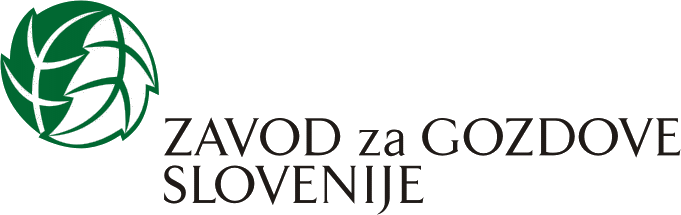 